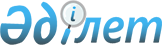 Бурабай аудандық мәслихатының 2021 жылғы 24 желтоқсандағы № 7С-16/1 "2022-2024 жылдарға арналған аудандық бюджет туралы" шешіміне өзгерістер енгізу туралыАқмола облысы Бурабай аудандық мәслихатының 2022 жылғы 26 желтоқсандағы № 7С-32/2 шешімі
      Бурабай аудандық мәслихаты ШЕШТІ:
      1. Бурабай аудандық мәслихатының "2022-2024 жылдарға арналған аудандық бюджет туралы" 2021 жылғы 24 желтоқсандағы № 7С-16/1 (Нормативтік құқықтық актілерді мемлекеттік тіркеу тізілімінде № 26042 болып тіркелген) шешіміне келесi өзгерісер енгізілсін:
      1-тармақ жаңа редакцияда жазылсын:
      "1. 2022-2024 жылдарға арналған аудандық бюджет осы шешімнің 1, 2 және 3 қосымшаларына сәйкес, соның ішінде 2022 жылға келесі көлемдерде бекітілсін:
      1) кірістер – 14794758,5 мың теңге, соның ішінде:
      салықтық түсімдер – 3487192,2 мың теңге;
      салықтық емес түсімдер – 99957,3 мың теңге;
      негізгі капиталды сатудан түсетін түсімдер – 516672,5 мың теңге;
      трансферттердің түсімдері – 10690936,5 мың теңге;
      2) шығындар – 15832443,0 мың теңге;
      3) таза бюджеттік кредиттеу – 48203,8 мың теңге, соның ішінде:
      бюджеттік кредиттер – 73400,0 мың теңге;
      бюджеттік кредиттерді өтеу – 25196,2 мың теңге;
      4) қаржы активтерімен операциялар бойынша сальдо – 362575,8 мың теңге, соның ішінде:
      қаржы активтерін сатып алу – 366497,3 мың теңге;
      мемлекеттің қаржы активтерін сатудан түсетін түсімдер – 3921,5 мың теңге;
      5) бюджет тапшылығы (профициті) – -1448464,1 мың теңге;
      6) бюджеттің тапшылығын қаржыландыру (профицитін пайдалану) – 1448464,1 мың теңге.";
      Бурабай аудандық мәслихатының көрсетілген шешімінің 1, 4, 5 қосымшалары осы шешімнің 1, 2, 3-қосымшаларына сәйкес жаңа редакцияда жазылсын.
      2. Осы шешiм 2022 жылдың 1 қаңтарынан бастап қолданысқа енгізіледі. 2022 жылға арналған аудандық бюджет 2022 жылға арналған облыстық бюджеттен нысаналы трансферттер мен бюджеттік кредиттер 2022 жылға арналған Щучинск қаласының, Бурабай кентінің және ауылдық округтердің бюджеттеріне нысаналы трансферттер
					© 2012. Қазақстан Республикасы Әділет министрлігінің «Қазақстан Республикасының Заңнама және құқықтық ақпарат институты» ШЖҚ РМК
				
      Аудандық мәслихаттың хатшысы

М.Нұрпанова
Бурабай аудандық мәслихатының
2022 жылғы 26 желтоқсандағы
№ 7С-32/2 шешіміне
1-қосымшаБурабай аудандық мәслихатының
2021 жылғы 24 желтоқсандағы
№ 7С-16/1 шешіміне
1-қосымша
Санаты
Санаты
Санаты
Санаты
сома мың теңге
Сыныбы
Сыныбы
Сыныбы
сома мың теңге
Кіші сыныбы
Кіші сыныбы
сома мың теңге
Атауы
сома мың теңге
1
2
3
4
5
 I. Кірістер
14794758,5
1
Салықтық түсімдер
3487192,2
01
Табыс салығы
33404,0
2
Жеке табыс салығы
33404,0
03
Әлеуметтік салық
1882973,6
1
Әлеуметтік салық
1882973,6
04
Меншiкке салынатын салықтар
1412232,7
1
Мүлікке салынатын салықтар
1400690,0
3
Жер салығы
9375,0
4
Көлiк құралдарына салынатын салық
2167,7
05
Тауарларға, жұмыстарға және қызметтерге салынатын iшкi салықтар
146017,0
2
Акциздер
14848,0
3
Табиғи және басқа да ресурстарды пайдаланғаны үшiн түсетiн түсiмдер
36660,0
4
Кәсіпкерлік және кәсіби қызметті жүргізгені үшін алынатын алымдар
94509,0
08
Заңдық маңызы бар әрекеттерді жасағаны және (немесе) оған уәкілеттігі бар мемлекеттік органдар немесе лауазымды адамдар құжаттар бергені үшін алынатын міндетті төлемдер
12564,9
1
Мемлекеттік баж
12564,9
2
Салықтық емес түсімдер
99957,3
01
Мемлекеттік меншіктен түсетін кірістер
13361,3
1
Мемлекеттік кәсіпорындардың таза кірісі бөлігінің түсімдері
18,6
5
Мемлекет меншігіндегі мүлікті жалға беруден түсетін кірістер
9736,2
7
Мемлекеттік бюджеттен берілген кредиттер бойынша сыйақылар
3538,2
9
Мемлекет меншігінен түсетін басқа да кірістер 
68,3
03
Мемлекеттік бюджеттен қаржыландырылатын мемлекеттік мекемелер ұйымдастыратын мемлекеттік сатып алуды өткізуден түсетін ақша түсімдері 
410,7
1
Мемлекеттік бюджеттен қаржыландырылатын мемлекеттік мекемелер ұйымдастыратын мемлекеттік сатып алуды өткізуден түсетін ақша түсімдері 
410,7
04
Мемлекеттік бюджеттен қаржыландырылатын, сондай-ақ Қазақстан Республикасы Ұлттық Банкінің бюджетінен (шығыстар сметасынан) қамтылатын және қаржыландырылатын мемлекеттік мекемелер салатын айыппұлдар, өсімпұлдар, санкциялар, өндіріп алулар
960,3
1
Мұнай секторы ұйымдарынан және Жәбірленушілерге өтемақы қорына түсетін түсімдерді қоспағанда, мемлекеттік бюджеттен қаржыландырылатын, сондай-ақ Қазақстан Республикасы Ұлттық Банкінің бюджетінен (шығыстар сметасынан) қамтылатын және қаржыландырылатын мемлекеттік мекемелер салатын айыппұлдар, өсімпұлдар, санкциялар, өндіріп алулар
960,3
06
Басқа да салықтық емес түсiмдер
85225,0
1
Басқа да салықтық емес түсiмдер
85225,0
3
Негізгі капиталды сатудан түсетін түсiмдер
516672,5
01
Мемлекеттік мекемелерге бекітілген мемлекеттік мүлікті сату
172776,3
1
Мемлекеттік мекемелерге бекітілген мемлекеттік мүлікті сату
172776,3
03
Жердi және материалдық емес активтердi сату
343896,2
1
Жерді сату
340321,9
2
Материалдық емес активтердіі сату
3574,3
4
Трансферттердің түсімдері
10690936,5
01
Төмен тұрған мемлекеттік басқару органдарынан трансферттер
401106,1
3
Аудандық маңызы бар қалалардың, ауылдардың, кенттердің, аулдық округтердің бюджеттерінен трансферттер
401106,1
02
Мемлекеттiк басқарудың жоғары тұрған органдарынан түсетiн трансферттер
10289830,4
2
Облыстық бюджеттен түсетiн трансферттер
10289830,4
Функционалдық топ
Функционалдық топ
Функционалдық топ
Функционалдық топ
сома мың теңге
Бюджеттік бағдарламалардың әкімшісі
Бюджеттік бағдарламалардың әкімшісі
Бюджеттік бағдарламалардың әкімшісі
сома мың теңге
Бағдарлама
Бағдарлама
сома мың теңге
Атауы
сома мың теңге
1
2
3
4
5
II. Шығындар
15832443,0
1
Жалпы сипаттағы мемлекеттік қызметтер
479546,0
112
Аудан (облыстық маңызы бар қала) мәслихатының аппараты
38858,6
001
Аудан (облыстық маңызы бар қала) мәслихатының қызметін қамтамасыз ету жөніндегі қызметтер
37942,5
005
Мәслихаттар депутаттары қызметінің тиімділігін арттыру
916,1
122
Аудан (облыстық маңызы бар қала) әкімінің аппараты
222914,4
001
Аудан (облыстық маңызы бар қала) әкімінің қызметін қамтамасыз ету жөніндегі қызметтер
167008,7
113
Төменгі тұрған бюджеттерге берілетін нысаналы ағымдағы трансферттер
55905,7
459
Ауданның (облыстық маңызы бар қаланың) экономика және қаржы бөлімі
76770,8
001
Ауданның (облыстық маңызы бар қаланың) экономикалық саясаттын қалыптастыру мен дамыту, мемлекеттік жоспарлау, бюджеттік атқару және коммуналдық меншігін басқару саласындағы мемлекеттік саясатты іске асыру жөніндегі қызметтер
66141,1
003
Салық салу мақсатында мүлікті бағалауды жүргізу
4180,9
113
Төменгі тұрған бюджеттерге берілетін нысаналы ағымдағы трансферттер
6448,8
489
Ауданның (облыстық маңызы бар қаланың) мемлекеттік активтер және сатып алу бөлімі
22659,5
001
Жергілікті деңгейде мемлекеттік активтер мен сатып алуды басқару саласындағы мемлекеттік саясатты іске асыру жөніндегі қызметтер
22572,0
005
Жекешелендіру, коммуналдық меншікті басқару, жекешелендіруден кейінгі қызмет және осыған байланысты дауларды реттеу
87,5
493
Ауданның (облыстық маңызы бар қаланың) кәсіпкерлік, өнеркәсіп және туризм бөлімі
26290,6
001
Жергілікті деңгейде кәсіпкерлікті, өнеркәсіпті және туризмді дамыту саласындағы мемлекеттік саясатты іске асыру жөніндегі қызметтер
26290,6
801
Ауданның (облыстық маңызы бар қаланың) жұмыспен қамту, әлеуметтік бағдарламалар және азаматтық хал актілерін тіркеу бөлімі
92052,1
001
Жергілікті деңгейде жұмыспен қамту, әлеуметтік бағдарламалар және азаматтық хал актілерін тіркеу саласындағы мемлекеттік саясатты іске асыру жөніндегі қызметтер
83962,5
003
Мемлекеттік органның күрделі шығыстары
7939,6
032
Ведомстволық бағыныстағы мемлекеттік мекемелер мен ұйымдардың күрделі шығыстары
150,0
02
Қорғаныс
34262,8
122
Аудан (облыстық маңызы бар қала) әкімінің аппараты
34262,8
005
Жалпыға бірдей әскери міндетті атқару шеңберіндегі іс-шаралар
18191,7
006
Аудан (облыстық маңызы бар қала) ауқымындағы төтенше жағдайлардың алдын алу және оларды жою
12037,4
007
Аудандық (қалалық) ауқымдағы дала өрттерінің, сондай-ақ мемлекеттік өртке қарсы қызмет органдары құрылмаған елдi мекендерде өрттердің алдын алу және оларды сөндіру жөніндегі іс-шаралар
4033,7
03
Қоғамдық тәртіп, қауіпсіздік, құқықтық, сот, қылмыстық-атқару қызметі
20150,2
485
Ауданның (облыстық маңызы бар қаланың) жолаушылар көлігі және автомобиль жолдары бөлімі
20150,2
021
Елдi мекендерде жол қозғалысы қауiпсiздiгін қамтамасыз ету
20150,2
06
Әлеуметтік көмек және әлеуметтік қамсыздандыру
927780,3
801
Ауданның (облыстық маңызы бар қаланың) жұмыспен қамту, әлеуметтік бағдарламалар және азаматтық хал актілерін тіркеу бөлімі
927780,3
004
Жұмыспен қамту бағдарламасы
168455,4
007
Тұрғын үйге көмек көрсету
113,0
009
Үйден тәрбиеленіп оқытылатын мүгедек балаларды материалдық қамтамасыз ету
2137,0
010
Мемлекеттік атаулы әлеуметтік көмек
108045,2
011
Жергілікті өкілетті органдардың шешімі бойынша мұқтаж азаматтардың жекелеген топтарына әлеуметтік көмек
111948,8
014
Мұқтаж азаматтарға үйде әлеуметтiк көмек көрсету
212311,3
017
Оңалтудың жеке бағдарламасына сәйкес мұқтаж мүгедектердi мiндеттi гигиеналық құралдармен қамтамасыз ету, қозғалуға қиындығы бар бірінші топтағы мүгедектерге жеке көмекшінің және есту бойынша мүгедектерге қолмен көрсететiн тіл маманының қызметтерін ұсыну
95462,6
018
Жәрдемақыларды және басқа да әлеуметтік төлемдерді есептеу, төлеу мен жеткізу бойынша қызметтерге ақы төлеу
498,0
020
Үкіметтік емес ұйымдарда мемлекеттік әлеуметтік тапсырысты орналастыру
78149,3
023
Жұмыспен қамту орталықтарының қызметін қамтамасыз ету
64379,0
050
Қазақстан Республикасында мүгедектердің құқықтарын қамтамасыз етуге және өмір сүру сапасын жақсарту
86280,7
07
Тұрғын үй-коммуналдық шаруашылық
4944121,3
467
Ауданның (облыстық маңызы бар қаланың) құрылыс бөлімі
3008066,2
003
Коммуналдық тұрғын үй қорының тұрғын үйін жобалау және (немесе) салу, реконструкциялау
1179869,0
004
Инженерлік-коммуникациялық инфрақұрылымды жобалау, дамыту және (немесе) жайластыру
267167,3
005
Коммуналдық шаруашылығын дамыту
135155,2
006
Сумен жабдықтау және су бұру жүйесін дамыту
1385108,0
058
Елді мекендердегі сумен жабдықтау және су бұру жүйелерін дамыту
40766,7
487
Ауданның (облыстық маңызы бар қаланың) тұрғын үй-коммуналдық шаруашылық және тұрғын үй инспекциясы бөлімі
1936055,1
001
Тұрғын үй-коммуналдық шаруашылық және тұрғын үй қоры саласында жергілікті деңгейде мемлекеттік саясатты іске асыру бойынша қызметтер
88273,0
003
Мемлекеттік органның күрделі шығыстары
687588,2
004
Мемлекеттiк қажеттiлiктер үшiн жер учаскелерiн алып қою, оның iшiнде сатып алу жолымен алып қою және осыған байланысты жылжымайтын мүлiктi иелiктен айыру
45934,8
005
Мемлекеттік тұрғын үй қорын сақтауды ұйымдастыру
7321,0
015
Шағын қалаларды үздіксіз жылумен жабдықтауды қамтамасыз ету
319956,4
016
Сумен жабдықтау және су бұру жүйесінің жұмыс істеуі
271345,1
017
Елдi мекендердiң санитариясын қамтамасыз ету
11750,0
018
Қаланы және елді мекендерді абаттандыруды дамыту
105733,6
026
Ауданның (облыстық маңызы бар қаланың) коммуналдық меншігіндегі жылу жүйелерін қолдануды ұйымдастыру
363269,0
030
Елді мекендерді абаттандыру және көгалдандыру
25456,6
113
Төменгі тұрған бюджеттерге берілетін нысаналы ағымдағы трансферттер
9427,4
08
Мәдениет, спорт, туризм және ақпараттық кеңістiк
492779,5
457
Ауданның (облыстық маңызы бар қаланың) мәдениет, тілдерді дамыту, дене шынықтыру және спорт бөлімі
393073,6
001
Жергілікті деңгейде мәдениет, тілдерді дамыту, дене шынықтыру және спорт саласында мемлекеттік саясатты іске асыру жөніндегі қызметтер
26019,2
003
Мәдени-демалыс жұмысын қолдау
146501,0
006
Аудандық (қалалық) кiтапханалардың жұмыс iстеуi
107085,1
007
Мемлекеттiк тiлдi және Қазақстан халқының басқа да тiлдерін дамыту
17920,0
009
Аудандық (облыстық маңызы бар қалалық) деңгейде спорттық жарыстар өткiзу
10795,4
113
Төменгі тұрған бюджеттерге берілетін нысаналы ағымдағы трансферттер
84752,9
467
Ауданның (облыстық маңызы бар қаланың) құрылыс бөлімі
48819,9
008
Cпорт объектілерін дамыту
0,0
011
Мәдениет объектілерін дамыту
48819,9
803
Ауданның (облыстық маңызы бар қаланың) ішкі саясат және дін істері бөлімі
50886,0
001
Жергілікті деңгейде ақпарат, мемлекеттілікті нығайту және азаматтардың әлеуметтік сенімділігін қалыптастыру саласында мемлекеттік саясатты іске асыру жөніндегі қызметтер
29639,0
002
Мемлекеттік ақпараттық саясат жүргізу жөніндегі қызметтер
9010,0
003
Жастар саясаты саласында іс-шараларды іске асыру
12237,0
10
Ауыл, су, орман, балық шаруашылығы, ерекше қорғалатын табиғи аумақтар, қоршаған ортаны және жануарлар дүниесін қорғау, жер қатынастары
87503,2
459
Ауданның (облыстық маңызы бар қаланың) экономика және қаржы бөлімі
12014,0
099
Мамандарға әлеуметтік қолдау көрсету жөніндегі шараларды іске асыру
12014,0
462
Ауданның (облыстық маңызы бар қаланың) ауыл шаруашылығы бөлімі
38598,4
001
Жергілікті деңгейде ауыл шаруашылығы саласындағы мемлекеттік саясатты іске асыру жөніндегі қызметтер
32708,4
006
Мемлекеттік органның күрделі шығыстары
5890,0
463
Ауданның (облыстық маңызы бар қаланың) жер қатынастары бөлімі
34858,5
001
Аудан (облыстық маңызы бар қала) аумағында жер қатынастарын реттеу саласындағы мемлекеттік саясатты іске асыру жөніндегі қызметтер
28501,0
003
Елдi мекендердi жер-шаруашылық орналастыру
6357,5
467
Ауданның (облыстық маңызы бар қаланың) құрылыс бөлімі
2032,3
010
Ауыл шаруашылығы объектілерін дамыту
2032,3
11
Өнеркәсіп, сәулет, қала құрылысы және құрылыс қызметі
197930,1
467
Ауданның (облыстық маңызы бар қаланың) құрылыс бөлімі
32852,1
001
Жергілікті деңгейде құрылыс саласындағы мемлекеттік саясатты іске асыру жөніндегі қызметтер
32852,1
468
Ауданның (облыстық маңызы бар қаланың) сәулет және қала құрылысы бөлімі
165078,0
001
Жергілікті деңгейде сәулет және қала құрылысы саласындағы мемлекеттік саясатты іске асыру жөніндегі қызметтер
23981,0
003
Аудан аумағында қала құрылысын дамыту схемаларын және елді мекендердің бас жоспарларын әзірлеу
141097,0
12
Көлік және коммуникация
2635963,4
485
Ауданның (облыстық маңызы бар қаланың) жолаушылар көлігі және автомобиль жолдары бөлімі
2635963,4
001
Жергілікті деңгейде жолаушылар көлігі және автомобиль жолдары саласындағы мемлекеттік саясатты іске асыру жөніндегі қызметтер
36722,8
003
Мемлекеттік органның күрделі шығыстары
323,7
022
Көлік инфрақұрылымын дамыту
425080,8
023
Автомобиль жолдарының жұмыс істеуін қамтамасыз ету
77884,2
025
Көлiк инфрақұрылымының басым жобаларын іске асыру
760300,0
037
Әлеуметтік маңызы бар қалалық (ауылдық), қала маңындағы және ауданішілік қатынастар бойынша жолаушылар тасымалдарын субсидиялау
3580,2
045
Аудандық маңызы бар автомобиль жолдарын және елді-мекендердің көшелерін күрделі және орташа жөндеу
1037658,7
113
Төменгі тұрған бюджеттерге берілетін нысаналы ағымдағы трансферттер
294413,0
13
Басқалар
50566,8
459
Ауданның (облыстық маңызы бар қаланың) экономика және қаржы бөлімі
50562,8
012
Ауданның (облыстық маңызы бар қаланың) жергілікті атқарушы органының резерві
50562,8
467
Ауданның (облыстық маңызы бар қаланың) құрылыс бөлімі
4,0
079
"Ауыл-Ел бесігі" жобасы шеңберінде ауылдық елді мекендердегі әлеуметтік және инженерлік инфрақұрылымдарды дамыту
0,0
085
Шағын және моноқалаларда бюджеттік инвестициялық жобаларды жүзеге асыру
4,0
14
Борышқа қызмет көрсету
230485,6
459
Ауданның (облыстық маңызы бар қаланың) экономика және қаржы бөлімі
230485,6
021
Жергілікті атқарушы органдардың облыстық бюджеттен қарыздар бойынша сыйақылар мен өзге де төлемдерді төлеу бойынша борышына қызмет көрсету
230485,6
15
Трансферттер
5731353,8
459
Ауданның (облыстық маңызы бар қаланың) экономика және қаржы бөлімі
5731353,8
024
Заңнаманы өзгертуге байланысты жоғары тұрған бюджеттің шығындарын өтеуге төменгі тұрған бюджеттен ағымдағы нысаналы трансферттер
5109523,0
038
Субвенциялар
216695,0
054
Қазақстан Республикасының Ұлттық қорынан берілетін нысаналы трансферт есебінен республикалық бюджеттен бөлінген пайдаланылмаған (түгел пайдаланылмаған) нысаналы трансферттердің сомасын қайтару
192021,0
006
Пайдаланылмаған (толық пайдаланылмаған) нысаналы трансферттерді қайтару
102972,5
052
Қазақстан Республикасы Үкіметінің шешімі бойынша толық пайдалануға рұқсат етілген, өткен қаржы жылында бөлінген, пайдаланылмаған (түгел пайдаланылмаған) нысаналы даму трансферттерінің сомасын қайтару
71000,9
053
Жергілікті атқарушы органдардың шешімі бойынша толық пайдалануға рұқсат етілген, өткен қаржы жылында бөлінген, пайдаланылмаған (түгел пайдаланылмаған) нысаналы даму трансферттерінің сомасын қайтару
39141,4
III. Таза бюджеттiк кредиттеу 
48315,8
Бюджеттік кредиттер
73400,0
10
Ауыл, су, орман, балық шаруашылығы, ерекше қорғалатын табиғи аумақтар, қоршаған ортаны және жануарлар дүниесін қорғау, жер қатынастары
73400,0
459
Ауданның (облыстық маңызы бар қаланың) экономика және қаржы бөлімі
73400,0
018
Мамандарды әлеуметтік қолдау шараларын жүзеге асыру үшін бюджеттік кредиттер
73400,0
5
Бюджеттік кредиттерді өтеу
25196,2
01
Бюджеттік кредиттерді өтеу
25196,2
 1
Мемлекеттік бюджеттен берілген бюджеттік кредиттеді өтеу
25196,2
IV. Қаржы активтерiмен операциялар бойынша сальдо 
362575,8
Қаржы активтерін сатып алу
366497,3
13
Басқалар
366497,3
487
Ауданның (облыстық маңызы бар қаланың) тұрғын үй-коммуналдық шаруашылық және тұрғын үй инспекциясы бөлімі
366497,3
065
Заңды тұлғалардың жарғылық капиталын қалыптастыру немесе ұлғайту
366497,3
6
Мемлекеттің қаржы активтерін сатудан түсетін түсімдер 
3921,5
01
Мемлекеттің қаржы активтерін сатудан түсетін түсімдер 
3921,5
05
Коммуналдық мемлекеттік мекемелер мен Мемлекеттік кәсіпорындарды мүліктік кешен, коммуналдық мемлекеттік кәсіпорындардың жедел басқаруындағы немесе шаруашылық жүргізуіндегі өзге де мемлекеттік мүлік түріндегі сатудан түсетін түсімдер
3921,5
V. Бюджет тапшылығы (профициті)
-1448464,1
VI. Бюджеттің тапшылығын қаржыландыру (профицитін пайдалану)
1448464,1Бурабай аудандық мәслихатының
2022 жылғы 26 желтоқсандағы
№ 7С-32/2 шешіміне
2-қосымшаБурабай аудандық мәслихатының
2021 жылғы 24 желтоқсандағы
№ 7С-16/1 шешіміне
4-қосымша
Атауы
сома мың теңге
1
2
Барлығы
7315645,4
Ағымдағы нысаналы трансферттер
3779656,2
соның iшiнде:
Республикалық бюджеттен трансферттер есебінен азаматтық қызметшілердің жекелеген санаттарының, мемлекеттік бюджет қаражаты есебінен ұсталатын ұйымдар қызметкерлерінің, қазыналық кәсіпорындар қызметкерлерінің жалақысын көтеруге
43027,0
Қазақстан Республикасы Ұлттық қорынан берілетін кепілдендірілген трансферт есебінен азаматтық қызметшілердің жекелеген санаттарының, мемлекеттік бюджет қаражаты есебінен ұсталатын ұйымдар қызметкерлерінің, қазыналық кәсіпорындар қызметкерлерінің жалақысын көтеруге
41711,0
Облыстық бюджеттен трансферттер есебінен азаматтық қызметшілердің жекелеген санаттарының, мемлекеттік бюджет қаражаты есебінен ұсталатын ұйымдар қызметкерлерінің, қазыналық кәсіпорындар қызметкерлерінің жалақысын көтеруге
3601,0
Ауданның (облыстық маңызы бар қала) жұмыспен қамту және әлеуметтік бағдарламалар бөлімі
541347,4
мемлекеттік атаулы әлеуметтік көмекті төлеуге
79983,0
үкіметтік емес ұйымдарда мемлекеттік әлеуметтік тапсырысты орналастыруға
58411,6
Қазақстан Республикасында мүгедектердің құқықтарын қамтамасыз етуге және өмір сүру сапасын жақсартуға
26370,0
мүгедектерді жұмысқа орналастыру үшін арнайы жұмыс орындарын құруға жұмыс берушінің шығындарын субсидиялауға
558,0
республикалық бюджеттен берілетін трансферттер есебінен нәтижелі жұмыспен қамтуды дамытуға
23452,2
Қазақстан Республикасы Ұлттық қорынан берілетін кепілдендірілген трансферт есебінен нәтижелі жұмыспен қамтуды дамытуға
114830,0
республикалық бюджеттен берілетін трансферттер есебінен стационарлық және жартылай стационарлық үлгідегі медициналық-әлеуметтік мекемелер, үйде қызмет көрсету, уақытша болу ұйымдары, халықты жұмыспен қамту орталықтары мемлекеттік ұйымдары қызметкерлерінің жалақысын көтеруге
49907,0
Қазақстан Республикасы Ұлттық қорынан берілетін кепілдендірілген трансферт есебінен стационарлық және жартылай стационарлық үлгідегі медициналық-әлеуметтік мекемелер, үйде қызмет көрсету, уақытша болу ұйымдары, халықты жұмыспен қамту орталықтары мемлекеттік ұйымдары қызметкерлерінің жалақысын көтеруге
52246,0
халықты жұмыспен қамту орталықтарында әлеуметтік жұмыстар бойынша консультанттар мен ассистенттерді енгізуге
20008,0
Инватакси қызметтерін дамытуға мемлекеттік әлеуметтік тапсырысты орналастыруға
3620,0
қысқа мерзімді кәсіптік оқытуды іске асыруға
5035,0
қоныс аударушылар мен қандастар үшін тұрғын үйді жалдау (жалға алу) шығыстарын өтеу бойынша субсидияларға
3046,2
"Бірінші жұмыс орны" жобасы бойынша Нәтижелі жұмыспен қамтуды дамытуға
2190,0
"Ұрпақтар келісімшарты" жобасы бойынша Нәтижелі жұмыспен қамтуды дамытуға
156,0
жеңілдікпен жол жүруді қамтамасыз етуге
934,0
ауылдық жерлерде тұратын педагогтер үшін отын сатып алуға және коммуналдық қызметтерді төлеуге
37969,2
Кеңес әскерлерін Ауғанстаннан шығару күнін мерекелеуге Ауған соғысы ардагерлеріне біржолғы әлеуметтік көмек көрсетуге
7581,0
 "Белсенді ұзақ өмір" Белсенді ұзақ өмір сүру орталығы" коммуналдық мемлекеттік мекемесінің әкімшілік ғимаратына күрделі жөндеу жүргізу үшін жобалау-сметалық құжаттама әзірлеуге
7689,6
Мүгедектердің құқықтарын қамтамасыз етуге және өмір сүру сапасын жақсартуға
42700,7
Ұлы Отан соғысындағы Жеңіс күніне біржолғы материалдық көмек төлеуге
1000,0
Ұлы Отан соғысындағы Жеңіс Күнін мерекелеуге басқа мемлекеттер аумағындағы ұрыс қимылдарының ардагерлеріне бір жолғы әлеуметтік көмекке
2909,9
бюджетті жоспарлау Модулінің бірыңғай ақпараттық алаңын енгізуге
750,0
Ауданның (облыстық маңызы бар қаланың) мәдениет, тілдерді дамыту, дене шынықтыру және спорт бөлімі
94606,9
мәдениет ұйымдары мен мұрағат мекемелерінде ерекше еңбек жағдайлары үшін мемлекеттік мәдениет ұйымдары мен мұрағат мекемелерінің басқарушы және негізгі персоналына лауазымдық жалақыға қосымша ақы белгілеуге
21309,0
"Ауыл-Ел бесігі" жобасы шеңберінде ауылдық елді мекендердегі әлеуметтік және инженерлік инфрақұрылым бойынша іс-шараларды іске асыруға
68512,7
спорт объектілерінің спорттық алаңын орнатуға
4785,2
Ауданның (облыстық маңызы бар қаланың) жолаушылар көлігі және автомобиль жолдары бөлімі
2100830,4
көлiк инфрақұрылымының басым жобаларын қаржыландыруға
660300,0
жобалау-сметалық құжаттамасын әзірлеуге және автомобиль жолдарын жөндеуге
1349427,0
"Ауыл-Ел бесігі" жобасы шеңберінде ауылдық елді мекендердегі әлеуметтік және инженерлік инфрақұрылым бойынша іс-шараларды іске асыруға
91103,4
Ауданның (облыстық маңызы бар қаланың) тұрғын үй-коммуналдық шаруашылық және тұрғын үй инспекциясы бөлімі
819247,4
Бурабай ауданында контейнерлік алаңдарды орнату
19986,6
Жылумен жабдықтаушы кәсіпорындардың 2022-2023 жылдарға арналған жылу беру маусымына дайындығына (көмір сатып алу)
78071,8
Бурабай кентіндегі КВ-ГМ-7,56-115 қазандығын ағымдағы жөндеу (3 қазандық)
35221,5
Бурабай ауданының Оқжетпес кентінде қуаты 14 МВт әмбебап Блокты-модульді қазандықты сатып алу
685967,5
Ауданның (облыстық маңызы бар қаланың) сәулет және қала құрылысы бөлімі
133267,0
Бурабай кентінің егжей-тегжейлі жоспарлау жобасымен біріктірілген бас жоспарының жобасын әзірлеуге
48160,0
Бурабай ауданы Щучинск қаласында инженерлік желілерді түгендеуге
85107,0
Аудан (облыстық маңызы бар қала) мәслихатының аппараты
916,1
мәслихаттар депутаттары қызметінің тиімділігін арттыру
916,1
Ауданның (облыстық маңызы бар қаланың) экономика және қаржы бөлімі
1102,0
көтерме жәрдемақы мөлшерін ұлғайтуға
1102,0
Дамуға арналған нысаналы трансферттер
2835501,2
соның ішінде: 
Ауданның (облыстық маңызы бар қаланың) құрылыс бөлімі 
2321850,5
"Ақмола облысы Бурабай ауданы Щучинск қаласындағы Заречный 1-линия, 101Б учаскесі мекенжайы бойынша 5 қабатты көппәтерлі тұрғын үйдің құрылысы". Түзету (байланыстыру)
414552,2
"Ақмола облысы, Бурабай ауданы, Щучинск қаласы, Қанай би көшесі Геологическая көшесінің қиылысы (3-позиция) мекенжайы бойынша бес қабатты 45 пәтерлі тұрғын үй салу". Түзету (байланыстыру)
118797,2
Ақмола облысы Щучинск қаласының Заречный 1-линия ықшам ауданы, 101Б учаскесі мекенжайы бойынша орналасқан бес қабатты 60 пәтерлі тұрғын үйге инженерлік-коммуникациялық желілер салу және абаттандыру
60935,8
Ақмола облысы Бурабай ауданы Зеленый бор ауылының жеке тұрғын үй құрылысы учаскелеріне инженерлік-коммуникациялық инфрақұрылым салу. Су құбыры
82569,3
Щучинск қаласының магистральдық су құбыры желілерін (4-кезек) реконструкциялау және салу (96,4 километр)
289388,0
Щучинск қаласында орамішілік кәріз желілерін салу (99 километр)
226308,0
Ақмола облысы Бурабай ауданы Қатаркөл ауылында орналасқан балаларды сауықтыру орталықтарының су құбырларын салу
686125,0
Щучинск қаласында нөсер кәрізін салу
133037,0
Ақмола облысы Бурабай ауданы Бурабай кентіндегі су бұру желілері (ІІІ кезек) коллектор және кәріздік сорғы станциялары
0,0
Бурабай ауданы Бурабай кентінің тазарту құрылыстарын салу
0,0
Щучинск қаласының су бұру желілері мен объектілерін реконструкциялау (81,9 километр)
0,0
Щучинск қаласының нөсер кәрізін салу
50250,0
Ақмола облысы Бурабай ауданының 10 телімнің 58 кварталында электрмен жабдықтау желілерін салу және антенна-діңгек құрылысын қосу
47812,9
Ақмола облысы Бурабай ауданының Щучинск қаласында 400 орынға арналған аудандық мәдениет үйінің құрылысы, жобалау-сметалық құжаттама әзірлеу
3226,9
Бурабай ауданының Златополье ауылында 120 орындық клуб салу, ведомстводан тыс кешенді сараптама жүргізумен жобалау-сметалық құжаттама әзірлеу
13266,9
Бурабай ауданының Қатаркөл ауылында 200 орындық клуб салу, ведомстводан тыс кешенді сараптама жүргізумен жобалау-сметалық құжаттама әзірлеу
19059,2
Бурабай ауданының Кенесары ауылында 120 орындық клуб салу, ведомстводан тыс кешенді сараптама өткізумен жобалау-сметалық құжаттама әзірлеу
13266,9
Щучинск қаласында стадион салу, кешенді ведомстводан тыс сараптама жүргізе отырып, жобалау-сметалық құжаттаманы байланыстыру
0,0
Ақмола облысы Бурабай ауданының Мәдениет ауылы Жақашев көшесі мекенжайы бойынша спорт кешенін салу
0,0
Бурабай ауданының Кенесары ауылында мал қорымын салу, ведомстводан тыс кешенді сараптама жүргізе отырып, АӨП байланыстыру
2032,3
Ақмола облысы Бурабай ауданы Щучинск қаласы "Заречный" ықшам ауданында су құбыры желілерін салуға жобалау-сметалық құжаттаманы әзірлеу
116849,5
Ақмола облысы Бурабай ауданы Қатаркөл ауылы Ленин көшесін сыртқы жарықтандыру
30000,0
Ақмола облысы Бурабай ауданы Наурызбай батыр ауылындағы бас тоғанның су құбыры желілерін қайта жаңарту
14373,4
Ауданның (облыстық маңызы бар қаланың) тұрғын үй-коммуналдық шаруашылық және тұрғын үй инспекциясы бөлімі
98681,4
Ақмола облысы Бурабай ауданы Бурабай кентіндегі дәстүрлі жерлеу православ зиратының қоршауын қайта жаңарту
48172,6
Ақмола облысы Бурабай ауданы Бурабай кентіндегі дәстүрлі жерлеу мұсылман зиратының қоршауын қайта жаңарту
50508,8
Ауданның (облыстық маңызы бар қаланың) жолаушылар көлігі және автомобиль жолдары бөлімі
414969,3
Бурабай кентінің жол желісін дамыту (III кезек) салу және реконструкциялау. Автомобиль жолдары 1-линия көшесі
223069,3
Бурабай ауданының Текекөл көлінің айналасында Бурабай ауданының "Шабақты көлінің солтүстік айналма жолы" автожолына дейін автожол салу
71900,0
Ақмола облысы Бурабай ауданы Бурабай кентінің жол желісін дамытуды реконструкциялау және салу (III кезек). Автомобиль жолдары. Жамбыл, Қазақстан, Интернациональная көшелері
120000,0
Бурабай ауданы Ішкі істер басқармасы кавалерия взводының ғимаратына жол салу
0,0
Бюджеттік кредиттер
700488,0
соның ішінде: 
Ауданның (облыстық маңызы бар қаланың) экономика және қаржы бөлімі
73400,0
мамандарды әлеуметтік қолдау шараларын іске асыру үшін
73400,0
Ауданның (облыстық маңызы бар қаланың) құрылыс бөлімі
627088,0
Облыстың жергiлiктi атқарушы органдарының мемлекеттік және үкіметтік бағдарламаларды іске асыру шеңберінде тұрғын үй құрылысын қаржыландыру үшін iшкi нарықта айналысқа енгізу үшiн шығарылатын мемлекеттiк құнды қағаздары шығарылымынан түсетін түсімдерінің сомалары есебінен
627088,0Бурабай аудандық мәслихатының
2022 жылғы 26 желтоқсандағы
№ 7С-32/2 шешіміне
3-қосымшаБурабай аудандық мәслихатының
2021 жылғы 24 желтоқсандағы
№ 7С-16/1 шешіміне
5-қосымша
Атауы
Сомма, мың теңге
Соның ішінде:
Соның ішінде:
Соның ішінде:
Соның ішінде:
Атауы
Сомма, мың теңге
Республикалық бюджет қаражаты есебінен
Қазақстан Республикасы Ұлттық қорынан берілетін кепілдендірілген трансферт есебінен
облыстық бюджет қаражаты есебінен
Аудандық бюджет қаражаты есебінен
1
2
3
4
5
6
Барлығы
450947,8
11274,0
11586,8
358699,1
69387,9
Төмен тұрған бюджеттерге нысаналы ағымдағы трансферттер
450947,8
11274,0
11586,8
358699,1
69387,9
соның ішінде:
азаматтық қызметшілердің жекелеген санаттарының, мемлекеттік бюджет қаражаты есебінен ұсталатын ұйымдар қызметкерлерінің, қазыналық кәсіпорындар қызметкерлерінің жалақысын көтеруге 
23344,0
11274,0
11586,8
1082,0
0,0
Бурабай ауданы әкімінің аппараты
17494,0
8598,0
8896,0
Щучинск қаласы әкімінің аппараты
17494,0
8598,0
8896,0
"Бурабай ауданы Щучинск қаласының қала шаруашылық бөлімі" коммуналдық мемлекеттік мекемесі
17494,0
8598,0
8896,0
Ауданның (облыстық маңызы бар қаланың) экономика және қаржы бөлімі
3758,0
2676,0
2690,8
1082,0
Щучинск қаласы әкімінің аппараты
395,0
257,0
257,0
138,0
Бурабай кенті әкімінің аппараты
326,4
212,4
125,8
114,0
Абылайхан ауылдық округі әкімінің аппараты
313,0
224,0
216,0
89,0
Атамекен ауылдық округі әкімінің аппараты
262,0
187,0
179,0
75,0
Веденов ауылдық округі әкімінің аппараты
253,8
179,8
175,8
74,0
Зеленобор ауылдық округі әкімінің аппараты
310,6
228,6
185,4
82,0
Златополье ауылдық округі әкімінің аппараты
318,0
227,0
229,0
91,0
Кенесары ауылдық округі әкімінің аппараты
332,9
258,9
237,1
74,0
Қатаркөл ауылдық округі әкімінің аппараты
499,1
371,1
541,9
128,0
Ұрымқай ауылдық округі әкімінің аппараты
239,0
170,0
167,0
69,0
Успеноюрьев ауылдық округі әкімінің аппараты
508,2
360,2
376,8
148,0
Облыстық бюджет трансферттері есебінен:
357617,1
0,0
357617,1
"Ауыл-Ел бесігі" жобасы шеңберінде ауылдық елді мекендердегі әлеуметтік және инженерлік инфрақұрылым бойынша іс-шараларды іске асыруға
159616,1
Ауданның (облыстық маңызы бар қаланың) мәдениет, тілдерді дамыту, дене шынықтыру және спорт бөлімі
68512,7
Златополье ауылдық округі әкімінің аппараты
15237,9
Бурабай ауданының Златополье ауылында футбол алаңы мен жаттығу алаңын орнату
15237,9
Успеноюрьев ауылдық округі әкімінің аппараты
13720,0
Бурабай ауданы Успеноюрьев ауылында футбол алаңы мен жаттығу алаңын орнату
13720,0
Веденов ауылдық округі әкімінің аппараты
15118,5
Бурабай ауданы Веденов ауылында тренажерлері және футбол алаңы бар спорт алаңын орнату
15118,5
Абылайхан ауылдық округі әкімінің аппараты
5813,1
Бурабай ауданы Қызылағаш ауылында спорт алаңын орнату
5813,1
Кенесары ауылдық округі әкімінің аппараты
12071,2
Бурабай ауданының Кенесары ауылында спорт алаңын орнату
12071,2
Ұрымқай ауылдық округі әкімінің аппараты
6552,0
Бурабай ауданы Дмитриевка ауылында спорт алаңын орнату
6552,0
Ауданның (облыстық маңызы бар қаланың) жолаушылар көлігі және автомобиль жолдары бөлімі
91103,4
Атамекен ауылдық округі әкімінің аппараты
33295,4
Бурабай ауданының Атамекен ауылындағы көше-жол желісінің автомобиль жолдарын орташа жөндеу
33295,4
Ұрымқай ауылдық округі әкімінің аппараты
57808,0
Бурабай ауданы Ұрымқай ауылындағы кентішілік автомобиль жолдарын орташа жөндеу
57808,0
спорт объектілерінің спорттық алаңын орнатуға
4785,2
Ауданның (облыстық маңызы бар қаланың) мәдениет, тілдерді дамыту, дене шынықтыру және спорт бөлімі
4785,2
Ұрымқай ауылдық округі әкімінің аппараты
4785,2
Көрнекті ауылында спорт алаңын орнату
4785,2
жобалау-сметалық құжаттамасын әзірлеуге және автомобиль жолдарын жөндеуге
193215,8
Ауданның (облыстық маңызы бар қаланың) жолаушылар көлігі және автомобиль жолдары бөлімі
193215,8
Бурабай кенті әкімінің аппараты
153215,8
Бурабай ауданы Бурабай кентінде Алатау көшесін орташа жөндеу
39200,1
Бурабай ауданы Бурабай кентінде жолдарды орташа жөндеу
51296,2
Бурабай ауданы Бурабай кентінде көше-жол желілерін орташа жөндеу
62719,5
Атамекен ауылдық округі әкімінің аппараты
40000,0
Ақмола облысы Бурабай ауданы Атамекен ауылында Тәуелсіздіктің 25 жылдығы көшесі бойынша көше-жол желілерін орташа жөндеу
40000,0
Аудандық бюджет қаражаты есебінен:
69387,9
69387,9
Бурабай ауданы әкімінің аппараты
38411,7
Щучинск қаласы әкімінің аппараты
2964,0
"Бурабай ауданы Щучинск қаласының қала шаруашылық бөлімі" коммуналдық мемлекеттік мекемесі
2964,0
аудан әкімі аппаратының ғимаратын күзетуге
2964,0
Кенесары ауылдық округі әкімінің аппараты
1937,6
Кенесары ауылдық округі әкімінің аппараты ғимаратының ішкі үй-жайларын ағымдағы жөндеу
1937,6
қызметтік автокөліктерді сатып алуға
31450,0
Кенесары ауылдық округі әкімінің аппараты
6290,0
Ұрымқай ауылдық округі әкімінің аппараты
6290,0
Абылайхан ауылдық округі әкімінің аппараты
6290,0
Успеноюрьев ауылдық округі әкімінің аппараты
6290,0
Зеленобор ауылдық округі әкімінің аппараты
6290,0
Златополье ауылдық округі әкімінің аппараты
666,7
Аппаратты ағымдағы күтіп-ұстауға
666,7
Веденов ауылдық округі әкімінің аппараты
1393,4
Аппаратты ағымдағы күтіп-ұстауға
1393,4
Ауданның (облыстық маңызы бар қаланың) жолаушылар көлігі және автомобиль жолдары бөлімі
10093,8
Атамекен ауылдық округі әкімінің аппараты
8593,8
Ақмола облысы Бурабай ауданы Атамекен ауылында Тәуелсіздіктің 25 жылдығы көшесі бойынша көше-жол желілерін орташа жөндеу
8593,8
Веденов ауылдық округі әкімінің аппараты
1000,0
Жолдарды күтіп-ұстауға
1000,0
Зеленобор ауылдық округі әкімінің аппараты
500,0
Жолдарды күтіп-ұстауға
500,0
Ауданның (облыстық маңызы бар қаланың) тұрғын үй-коммуналдық шаруашылық және тұрғын үй инспекциясы бөлімі
9427,4
Успеноюрьев ауылдық округі әкімінің аппараты
7900,0
Ақмола облысы Бурабай ауданы Успеноюрьев ауылы Мир және Школьная көшелері бойынша көше жарықтандыруды ағымдағы жөндеу
4600,0
Ақмола облысы Бурабай ауданы Николаевка ауылы Куница және Советская көшелері бойынша көше жарықтандыруды ағымдағы жөндеу
3300,0
Златополье ауылдық округі әкімінің аппараты
600,0
Жарықтандыру бойынша қызметтерді төлеуге
600,0
Зеленобор ауылдық округі әкімінің аппараты
400,0
Жарықтандыру бойынша қызметтерді төлеуге
400,0
Веденов ауылдық округі әкімінің аппараты
527,4
Жарықтандыру бойынша қызметтерді төлеуге
527,4
Ауданның (облыстық маңызы бар қаланың) мәдениет, тілдерді дамыту, дене шынықтыру және спорт бөлімі
11455,0
Қатаркөл ауылдық округі әкімінің аппараты
11455,0
Ақмола облысы Бурабай ауданы Сосновка ауылында футбол алаңы мен тренажерлері бар спорт алаңын орнату
11455,0